Date:		June 3, 2024To:		Potential Proposers to RFP ETC0049 RE:		Addendum No. 3 to Request for Proposals (RFP) ETC0049Administrative Services for the State of Wisconsin Pharmacy Benefit Program  This Addendum will be made available on ETF’s web site at https://etf.wi.gov/node/35431Acknowledgement of receipt of this Addendum No. 3:  Proposers must acknowledge receipt of this Addendum No. 3 by providing the required information in the table below and including this Page 1 with their Proposal cover letter. The following questions from Proposers and answers from the Department are hereby added to RFP ETC0049:  You can find the RFP and its attachments on ETF’s web site at https://etf.wi.gov/node/35431.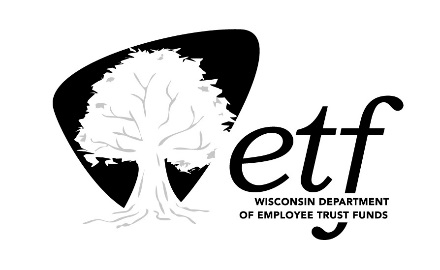 Company Name:Authorized Person (Printed/Typed Name and Title):Date:Q #RFP/ Appendix # and Section #RFP PageQuestion/RationaleDepartment Answer1Section 8, Cost Proposal Workbook4The RFP (1.13 in the Cost Workbook) is asking for specialty claims filled at retail to be included in the specialty guarantees, however, the Q&A response (#48) states specialty claims filled at retail should be included in the non-specialty retail guarantees. Please confirm that all specialty claims should be included in the specialty pricing and rebate guarantees.Confirmed.Q2Appendix 1, item 315E Data Management - #386Notification of Breach states Contractor must notify within 48 hours which contradicts the target specified in Appendix 2 (row 16) that states Contractor must notify within 24 hrs. Please confirm the following:Which target is correct (24 hrs. or 48 hrs.)?What is the required measurement frequency (this item appears duplicated in both the Monthly and the Quarterly report template in Appendix 2).The information in Appendix 1 is what will be required in the next administrative services for the Pharmacy Benefit Program contract.This is to be measured monthly and reported quarterly to the Department.Q3Appendix 1, item 315E Data Management - #486First Notice states the Contractor must notify within no less than 2 business days which contradicts the target specified in Appendix 2 (row 16) that states Contractor must notify within 1 business day.  Please confirm the following:Which target is correct (2 business days or 1 business day)?What is the required measurement frequency (this item appears duplicated in both the Monthly and the Quarterly report template in Appendix 2).The information in Appendix 1 is what will be required in the next administrative services for the Pharmacy Benefit Program contract.This is to be measured monthly and reported quarterly to the Department.Q4Appendix 1, items 315A Implementation - #1-1181The dates specified in these items are incorrect (2017 and 2018), please confirm the years specified in all these items should be 2025 or 2026.The dates for this section will be updated when the new contract is signed.Q5Appendix 1, item 315B Account Management - #183Please confirm the measurement frequency for the satisfaction survey.The frequency of the satisfaction survey will be discussed during contract negotiations.